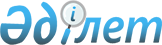 О внесении изменений в решение Каратальского районного маслихата от 24 декабря 2012 года N 15-58 "О районном бюджете Каратальского района на 2013-2015 годы"
					
			Утративший силу
			
			
		
					Решение маслихата Каратальского района Алматинской области от 4 июля 2013 года N 20-84. Зарегистрировано Департаментом юстиции Алматинской области 16 июля 2013 года N 2403. Утратило силу решением Каратальского районного маслихата Алматинской области от 14 апреля 2014 года № 30-129      Сноска. Утратило силу решением Каратальского районного маслихата Алматинской области от 14.04.2014 № 30-129.

      Примечание РЦПИ:

      В тексте документе сохранена пунктуация и орфография оригинала.



      В соответствии с подпунктом 4) пункта 2 статьи 106 и пунктом 5 статьи 109 Бюджетного кодекса Республики Казахстан от 4 декабря 2008 года, подпунктом 1) пункта 1 статьи 6 Закона Республики Казахстан "О местном государственном управлении и самоуправлении в Республике Казахстан" от 23 января 2001 года Каратальский районный маслихат РЕШИЛ:



      1. Внести в решение Каратальского районного маслихата от 24 декабря 2012 года N 15-58 "О районном бюджете Каратальского района на 2013-2015 годы" (зарегистрированного в Реестре государственной регистрации нормативных правовых актов от 28 декабря 2012 года за N 2260, опубликованного в газете "Каратал" от 11 января 2012 года N 2), в решение Каратальского районного маслихата от 6 марта 2013 года N 16-66 "О внесении изменений в решение Каратальского районного маслихата от 24 декабря 2012 года N 15-58 "О районном бюджете Каратальского района на 2013-2015 годы" (зарегистрировано в государственном Реестре нормативных правовых актов от 15 марта 2013 года за N 2325, опубликованного в газете "Каратал" от 29 марта 2013 года N 13), в решение Каратальского районного маслихата от 4 июня 2013 года N 18-82 "О внесении изменений в решение Каратальского районного маслихата от 24 декабря 2012 года N 15-58 "О районном бюджете Каратальского района на 2013–2015 годы" (зарегистрировано в государственном Реестре нормативных правовых актов от 12 июня 2013 года за N 2370, опубликованного в газете "Каратал" от 21 июня 2013 года N 24) следующие изменения:



      в пункте 1 по строкам:

      1) "Доходы" цифру "4355269" заменить на цифру "4312731", в том числе:

      "поступления трансфертов" цифру "4211056" заменить на цифру "4168518".

      2) "Затраты" цифру "4386859" заменить на цифру "4344321".



      2. Приложение 1 к указанному решению изложить в новой редакции согласно приложению 1 к настоящему решению.



      3. Контроль за исполнением данного решения возложить на постоянную комиссию Каратальского районного маслихата "По вопросам плана, бюджета, хозяйственной деятельности, транспорта и связи, землепользования, охраны природы и рационального использования природных ресурсов".



      4. Настоящее решение вводится в действие с 1 января 2013 года.

  

Районный бюджет Каратальского района на 2013 год
					© 2012. РГП на ПХВ «Институт законодательства и правовой информации Республики Казахстан» Министерства юстиции Республики Казахстан
				Председатель сессии Каратальского


районного маслихата:


Р. Жапаркулов


Секретарь Каратальского районного


маслихата:


Б. Смаилов


СОГЛАСОВАНО:


Руководитель государственного


учреждения "Отдел экономики


и бюджетного планирования"


Каратальского района:


Ертай Нурпазилович Нурпазилов




Приложение 1

к решению маслихата Каратальского

района от 4 июля 2013 года N 20-84

"О внесении изменений в решение

Каратальского районного Маслихата

от 24 декабря 2012 года N 15-58

"Об районном бюджете Каратальского

района на 2013-2015 годы"

Приложение 1

утвержденное решением маслихата

Каратальского района от 24 декабря

2012 года N 15-58 "О районном

бюджете Каратальского района

на 2013-2015 годы"Категория

 Категория

 Категория

 Категория

 Сумма

(тыс.

тенге

 Класс

 Класс

 Класс

 Сумма

(тыс.

тенге

 Подкласс

 Подкласс

 Сумма

(тыс.

тенге

 Наименование

 Сумма

(тыс.

тенге

 1. ДОХОДЫ

 4312731

 1

 Налоговые поступления

 133660

 04.

 Hалоги на собственность

 118376

 1

 Hалоги на имущество

 46606

 3

 Земельный налог

 15960

 4

 Hалог на транспортные средства

 54290

 5

 Единый земельный налог

 1520

 05.

 Внутренние налоги на товары, работы и

услуги

 11357

 2

 Акцизы

 3047

 3

 Поступления за использование природных и

других ресурсов

 1360

 4

 Сборы за ведение предпринимательской и

профессиональной деятельности

 5513

 5

 Налог на игорный бизнес

 1437

 08.

 Обязательные платежи, взимаемые за

совершение юридически значимых действий и

(или) выдачу документов уполномоченными

на то государственными органами или

должностными лицами

 3927

 1

 Государственная пошлина

 3927

 2

 Неналоговые поступления

 8393

 01.

 Доходы от государственной собственности

 1196

 5

 Доходы от аренды имущества, находящегося

в государственной собственности

 1196

 06.

 Прочие неналоговые поступления

 7197

 1

 Прочие неналоговые поступления

 7197

 3

 Поступления от продажи основного капитала

 2160

 03.

 Продажа земли и нематериальных активов

 2160

 1

 Продажа земли

 2160

 4

 Поступления трансфертов

 4168518

 02.

 Трансферты из вышестоящих органов

государственного управления

 4168518

 2

 Трансферты из областного бюджета

 4168518

 Функциональная группа

 Функциональная группа

 Функциональная группа

 Функциональная группа

 Функциональная группа

 Функциональная группа

 Сумма

(тыс.

тенге)

 Функциональная подгруппа

 Функциональная подгруппа

 Функциональная подгруппа

 Функциональная подгруппа

 Функциональная подгруппа

 Сумма

(тыс.

тенге)

 Администратор бюджетных программ

 Администратор бюджетных программ

 Администратор бюджетных программ

 Администратор бюджетных программ

 Сумма

(тыс.

тенге)

 Программа

 Программа

 Программа

 Сумма

(тыс.

тенге)

 Подпрограмма

 Подпрограмма

 Сумма

(тыс.

тенге)

 Наименование

 Сумма

(тыс.

тенге)

 2. ЗАТРАТЫ

 4344321

 1

 Государственные услуги общего

характера

 204202

 1

 Представительные, исполнительные и

другие органы, выполняющие общие

функции государственного управления

 182248

 112

 Аппарат маслихата района

 12681

 001

 000

 Услуги по обеспечению деятельности

маслихата района

 12521

 003

 000

 Капитальные расходы государственных

органов

 160

 122

 Аппарат акима района

 59244

 001

 000

 Услуги по обеспечению деятельности

акима района

 57302

 003

 000

 Капитальные расходы государственных

органов

 1942

 123

 Аппарат акима района в городе, города

районного значения, поселка, аула

(села), аульного (сельского) округа

 110323

 001

 000

 Услуги по обеспечению деятельности

акима района в городе, города

районного значения, поселка, аула

(села), аульного (сельского) округа

 107303

 022

 000

 Капитальные расходы государственных

органов

 3020

 2

 Финансовая деятельность

 12521

 452

 Отдел финансов района

 12521

 001

 000

 Услуги по реализации государственной

политики в области исполнения

бюджета района (города областного

значения) и управления коммунальной

собственностью района (города

областного значения)

 11267

 003

 000

 Проведение оценки имущества в целях

налогообложения

 589

 010

 000

 Приватизация, управление коммунальным

имуществом, постприватизационная

деятельность и регулирование споров,

связанных с этим

 665

 5

 Планирование и статистическая

деятельность

 9433

 453

 Отдел экономики и бюджетного

планирования района

 9433

 001

 000

 Услуги по реализации государственной

политики в области формирования и

развития экономической политики,

системы государственного планирования

и управления района

 9433

 2

 Оборона

 79656

 1

 Военные нужды

 1555

 122

 Аппарат акима района

 1555

 005

 000

 Мероприятия в рамках исполнения

всеобщей воинской обязанности

 1555

 2

 Организация работы по чрезвычайным

ситуациям

 78101

 122

 Аппарат акима района

 78101

 006

 000

 Предупреждение и ликвидация

чрезвычайных ситуаций масштаба района

 77296

 007

 000

 Мероприятия по профилактике и тушению

степных пожаров районного (городского)

масштаба, а также пожаров в населенных

пунктах, в которых не созданы органы

государственной противопожарной службы

 805

 3

 Общественный порядок, безопасность,

правовая, судебная,

уголовно-исполнительная деятельность

 795

 9

 Прочие услуги в области общественного

порядка и безопасности

 795

 458

 Отдел жилищно-коммунального хозяйства

пассажирского транспорта и

автомобильных дорог района (города

областного значения)

 795

 021

 000

 Обеспечение безопасности дорожного

движения в населенных пунктах

 795

 4

 Образование

 2331653

 1

 Дошкольное воспитание и обучение

 99297

 464

 Отдел образования района

 99297

 009

 Обеспечение деятельности организаций

дошкольного воспитания и обучения

 43418

 040

 Реализация государственного

образовательного заказа в дошкольных

организациях образования

 55879

 2

 Начальное, основное среднее и общее

среднее образование

 1367287

 123

 Аппарат акима района в городе, города

районного значения, поселка, аула

(села), аульного (сельского) округа

 0

 005

 000

 Организация бесплатного подвоза

учащихся до школы и обратно в аульной

(сельской) местности

 0

 464

 Отдел образования района (города

областного значения)

 1367287

 003

 000

 Общеобразовательное обучение

 1345769

 006

 000

 Дополнительное образование для детей

и юношества

 21518

 4

 Техническое и профессиональное,

послесреднее образование

 7406

 464

 Отдел образования, физической

культуры и спорта района (города

областного значения)

 7406

 018

 000

 Организация профессионального обучения

 7406

 9

 Прочие услуги в области образования

 857663

 464

 Отдел образования района (города

областного значения)

 343402

 001

 000

 Услуги по реализации государственной

политики на местном уровне в области

образования

 13985

 004

 000

 Информатизация системы образования

в государственных учреждениях

образования района

 8237

 005

 000

 Приобретение и доставка учебников,

учебно-методических комплексов для

государственных учреждений

образования района

 17899

 007

 000

 Проведение школьных олимпиад,

внешкольных мероприятий и конкурсов

районного (городского) масштаба

 1031

 015

 000

 Ежемесячные выплаты денежных средств

опекунам (попечителям) на содержание

ребенка сироты (детей-сирот), и

ребенка (детей), оставшегося без

попечения родителей

 13054

 020

 000

 Обеспечение оборудованием,

программным обеспечением

детей-инвалидов, обучающихся на дому

 4300

 067

 000

 Капитальные расходы подведомственных

государственных учреждений и

организаций

 284896

 467

 Отдел строительства района

 514261

 037

 000

 Строительство и реконструкция

объектов образования

 514261

 6

 Социальная помощь и социальное

обеспечение

 145165

 2

 Социальная помощь

 126605

 451

 Отдел занятости и социальных программ

района (города областного значения)

 126605

 002

 000

 Программа занятости

 15895

 004

 000

 Оказание социальной помощи на

приобретение топлива специалистам

здравоохранения, образования,

социального обеспечения, культуры и

спорта в сельской местности в

соответствии с законодательством

Республики Казахстан

 7244

 005

 000

 Государственная адресная социальная

помощь

 5132

 6

 02

 451

 006

 000

 Жилищная помощь

 27292

 007

 000

 Социальная помощь отдельным

категориям нуждающихся граждан по

решениям местных представительных

органов

 7798

 010

 000

 Материальное обеспечение

детей-инвалидов, воспитывающихся

и обучающихся на дому

 2157

 014

 000

 Оказание социальной помощи

нуждающимся гражданам на дому

 18842

 016

 000

 Государственные пособия на детей

до 18 лет

 34044

 017

 000

 Обеспечение нуждающихся инвалидов

обязательными гигиеническими

средствами и предоставление услуг

специалистами жестового языка,

индивидуальными помощниками в

соответствии с индивидуальной

программой реабилитации инвалида

 8201

 9

 Прочие услуги в области социальной

помощи и социального обеспечения

 18560

 451

 Отдел занятости и социальных

программ района

 18560

 001

 000

 Услуги по реализации государственной

политики на местном уровне в области

обеспечения занятости и реализации

социальных программ для населения

 17563

 011

 000

 Оплата услуг по зачислению, выплате

и доставке пособий и других

социальных выплат

 997

 7

 Жилищно-коммунальное хозяйство

 1323084

 1

 Жилищное хозяйство

 5795

 458

 Отдел жилищно-коммунального хозяйства,

пассажирского транспорта и

автомобильных дорог района (города

областного значения)

 1200

 031

 000

 Изготовление технических паспортов

на объекты кондоминиумов

 1200

 479

 Отдел жилищной инспекции района

 4595

 001

 000

 Услуги по реализации государственной

политики на местном уровне в области

жилищного фонда

 4595

 2

 Коммунальное хозяйство

 1285525

 458

 Отдел жилищно-коммунального хозяйства,

пассажирского транспорта и

автомобильных дорог района

 1285525

 011

 000

 Обеспечение бесперебойного теплоснабжения малых городов

 64513

 012

 000

 Функционирование системы

водоснабжения и водоотведения

 11400

 028

 000

 Развитие коммунального хозяйства

 945263

 029

 000

 Развитие системы водоснабжения и

водоотведения

 264349

 3

 Благоустройство населенных пунктов

 31764

 458

 Отдел жилищно-коммунального хозяйства,

пассажирского транспорта и

автомобильных дорог района

 31764

 015

 000

 Освещение улиц в населенных пунктах

 12157

 016

 000

 Обеспечение санитарии населенных

пунктов

 4178

 017

 000

 Содержание мест захоронений и

захоронение безродных

 350

 018

 000

 Благоустройство и озеленение

населенных пунктов

 15079

 8

 Культура, спорт, туризм и

информационное пространство

 78626

 1

 Деятельность в области культуры

 34867

 455

 Отдел культуры и развития языков

района

 34867

 003

 000

 Поддержка культурно-досуговой работы

 34867

 2

 Спорт

 2397

 465

 Отдел физической культуры и спорта

района (города областного значения)

 2397

 006

 000

 Проведение спортивных соревнований

на районном уровне

 460

 007

 000

 Подготовка и участие членов сборных

команд района по различным видам

спорта на областных спортивных

соревнованиях

 1937

 3

 Информационное пространство

 18374

 455

 Отдел культуры и развития языков

района

 18374

 006

 000

 Функционирование районных библиотек

 14426

 007

 000

 Развитие государственного языка и

других языков народа Казахстана

 3948

 9

 Прочие услуги по организации культуры,

спорта, туризма и информационного

пространства

 22988

 455

 Отдел культуры и развития языков

района

 7271

 001

 000

 Услуги по реализации государственной

политики на местном уровне в области

развития языков и культуры

 4741

 010

 000

 Капитальные расходы государственных

органов

 2530

 456

 Отдел внутренней политики района

 11068

 001

 000

 Услуги по реализации государственной

политики на местном уровне в области

информации, укрепления

государственности и формирования

социального оптимизма граждан

 11068

 465

 Отдел физической культуры и спорта

района

 4649

 001

 000

 Услуги по реализации государственной

политики на местном уровне в сфере

физической культуры и спорта

 4649

 10

 Сельское, водное, лесное, рыбное

хозяйство, особо охраняемые природные

территории, охрана окружающей среды и

животного мира, земельные отношения

 114382

 1

 Сельское хозяйство

 47389

 453

 Отдел экономики и бюджетного

планирования района

 8260

 099

 000

 Реализация мер по оказанию социальной

поддержки специалистов

 8260

 462

 Отдел сельского хозяйства района

 13580

 001

 000

 Услуги по реализации государственной

политики на местном уровне в сфере

сельского хозяйства

 11580

 006

 000

 Капитальные расходы государственных

органов

 2000

 473

 Отдел ветеринарии района

 25549

 001

 000

 Услуги по реализации государственной

политики на местном уровне в сфере

ветеринарии

 7244

 007

 000

 Организация отлова и уничтожения

бродячих собак и кошек

 150

 008

 000

 Возмещение владельцам стоимости

изымаемых и уничтожаемых больных

животных, продуктов и сырья животного

происхождения

 16310

 009

 000

 Проведение ветеринарных мероприятий

по энзоотическим болезням животных

 1845

 6

 Земельные отношения

 6265

 463

 Отдел земельных отношений района

 6265

 001

 000

 Услуги по реализации государственной

политики в области регулирования

земельных отношений на территории

района

 6265

 9

 Прочие услуги в области сельского,

водного, лесного, рыбного хозяйства,

охраны окружающей среды и земельных

отношений

 60728

 473

 Отдел ветеринарии района

 60728

 011

 000

 Проведение противоэпизоотических

мероприятий

 60728

 11

 Промышленность, архитектурная,

градостроительная и строительная

деятельность

 12740

 2

 Архитектурная, градостроительная и

строительная деятельность

 12740

 467

 Отдел строительства района

 6094

 001

 000

 Услуги по реализации государственной

политики на местном уровне в области

строительства

 6094

 468

 Отдел архитектуры и

градостроительства района

 6646

 001

 000

 Услуги по реализации государственной

политики в области архитектуры и

градостроительства на местном уровне

 6646

 12

 Транспорт и коммуникации

 9731

 1

 Автомобильный транспорт

 9731

 458

 Отдел жилищно-коммунального хозяйства,

пассажирского транспорта и

автомобильных дорог района

 9731

 023

 000

 Обеспечение функционирования

автомобильных дорог

 9731

 13

 Прочие

 34264

 3

 Поддержка предпринимательской

деятельности и защита конкуренции

 6046

 469

 Отдел предпринимательства района

 6046

 001

 000

 Услуги по реализации государственной

политики на местном уровне в области

развития предпринимательства и

промышленности

 5821

 004

 000

 Капитальные расходы государственных

органов

 225

 9

 Прочие

 28218

 452

 Отдел финансов района (города

областного значения)

 2293

 012

 Резерв местного исполнительного

органа района

 2293

 100

 Чрезвычайный резерв местного

исполнительного органа района (города

областного значения) для ликвидации

чрезвычайных ситуаций природного и

техногенного характера на территории

района (города областного значения)

 2293

 458

 Отдел жилищно-коммунального хозяйства,

пассажирского транспорта и

автомобильных дорог района

 11730

 001

 000

 Услуги по реализации государственной

политики на местном уровне в области

жилищно-коммунального хозяйства,

пассажирского транспорта и

автомобильных дорог

 7604

 013

 000

 Капитальные расходы государственных

органов

 154

 040

 000

 Реализация мероприятий для решения

вопросов обустройства аульных

(сельских) округов в реализацию мер

по содействию экономическому развитию

регионов в рамках Программы "Развитие

регионов" за счет целевых трансфертов

из республиканского бюджета

 3972

 473

 Отдел ветеринарии района (города

областного значения)

 14195

 040

 000

 Реализация мер по содействию

экономическому развитию регионов в

рамках Программы "Развитие регионов"

 14195

 15

 Трансферты

 10023

 1

 Трансферты

 10023

 452

 Отдел финансов района

 10023

 006

 000

 Возврат неиспользованных целевых

трансфертов

 10023

 Функциональная группа

 Функциональная группа

 Функциональная группа

 Функциональная группа

 Функциональная группа

 Сумма

(тыс.

тенге)

 Функциональная подгруппа

 Функциональная подгруппа

 Функциональная подгруппа

 Функциональная подгруппа

 Сумма

(тыс.

тенге)

 Администратор бюджетных программ

 Администратор бюджетных программ

 Администратор бюджетных программ

 Сумма

(тыс.

тенге)

 Программа

 Программа

 Сумма

(тыс.

тенге)

 Наименование

 Сумма

(тыс.

тенге)

 3. ЧИСТОЕ БЮДЖЕТНОЕ КРЕДИТОВАНИЕ

 55875

 БЮДЖЕТНЫЕ КРЕДИТЫ

 59718

 10

 Сельское, водное, лесное, рыбное

хозяйство, особо охраняемые природные

территории, охрана окружающей среды и

животного мира, земельные отношения

 59718

 1

 Сельское хозяйство

 59718

 453

 Отдел экономики, бюджетного

планирования и предпринимательства

района

 59718

 006

 Бюджетные кредиты для реализации мер

социальной поддержки специалистов

 59718

 Категория

 Категория

 Категория

 Категория

 Сумма

(тыс.

тенге)

 Класс

 Класс

 Класс

 Сумма

(тыс.

тенге)

 Подкласс

 Подкласс

 Сумма

(тыс.

тенге)

 Наименование

 Сумма

(тыс.

тенге)

 ПОГАШЕНИЕ БЮДЖЕТНЫХ КРЕДИТОВ

 3843

 5

 Погашение бюджетных кредитов

 3843

 01

 Погашение бюджетных кредитов

 3843

 1

 Погашение бюджетных кредитов,

выданных из государственного бюджета

 3843

 Функциональная группа

 Функциональная группа

 Функциональная группа

 Функциональная группа

 Функциональная группа

 Сумма

(тыс.

тенге)

 Функциональная подгруппа

 Функциональная подгруппа

 Функциональная подгруппа

 Функциональная подгруппа

 Сумма

(тыс.

тенге)

 Администратор бюджетных программ

 Администратор бюджетных программ

 Администратор бюджетных программ

 Сумма

(тыс.

тенге)

 Программа

 Программа

 Сумма

(тыс.

тенге)

 Наименование

 Сумма

(тыс.

тенге)

 4. САЛЬДО ПО ОПЕРАЦИЯМ С ФИНАНСОВЫМИ

АКТИВАМИ

 0

 ПРИОБРЕТЕНИЕ ФИНАНСОВЫХ АКТИВОВ

 0

 Категория

 Категория

 Категория

 Категория

 Сумма

(тыс.

тенге)

 Класс

 Класс

 Класс

 Сумма

(тыс.

тенге)

 Подкласс

 Подкласс

 Сумма

(тыс.

тенге)

 Наименование

 Сумма

(тыс.

тенге)

 ПОСТУПЛЕНИЯ ОТ ПРОДАЖИ ФИНАНСОВЫХ АКТИВОВ

ГОСУДАРСТВА

 0

 Категория

 Категория

 Категория

 Категория

 Сумма

(тыс.

тенге)

 Класс

 Класс

 Класс

 Сумма

(тыс.

тенге)

 Подкласс

 Подкласс

 Сумма

(тыс.

тенге)

 Наименование

 Сумма

(тыс.

тенге)

 5. ДЕФИЦИТ (ПРОФИЦИТ) БЮДЖЕТА

 -87479

 6. ФИНАНСИРОВАНИЕ ДЕФИЦИТА

(ИСПОЛЬЗОВАНИЕ ПРОФИЦИТА) БЮДЖЕТА

 87479

 5

 Погашение бюджетных кредитов

 3843

 01

 Погашение бюджетных кредитов

 3843

 1

 Погашение бюджетных кредитов, выданных

из государственного бюджета

 3843

 7

 Поступление займов

 59718

 01

 Внутренние государственные займы

 59718

 2

 Договоры займа

 59718

 8

 Движение остатков бюджетных средств

 31604

 01

 Остатки бюджетных средств

 31604

 1

 Свободные остатки бюджетных средств

 31604

 Функциональная группа

 Функциональная группа

 Функциональная группа

 Функциональная группа

 Функциональная группа

 Сумма

(тыс.

тенге)

 Функциональная подгруппа

 Функциональная подгруппа

 Функциональная подгруппа

 Функциональная подгруппа

 Сумма

(тыс.

тенге)

 Администратор бюджетных программ

 Администратор бюджетных программ

 Администратор бюджетных программ

 Сумма

(тыс.

тенге)

 Программа

 Программа

 Сумма

(тыс.

тенге)

 Наименование

 Сумма

(тыс.

тенге)

 Всего

 3857

 16

 Погашение займов

 3857

 1

 Погашение займов

 3857

 452

 Отдел финансов района

 3857

 008

 Погашение долга местного

исполнительного органа перед

вышестоящим бюджетом

 3843

 021

 Возврат неиспользованных бюджетных

кредитов, выданных из местного бюджета

 14

 